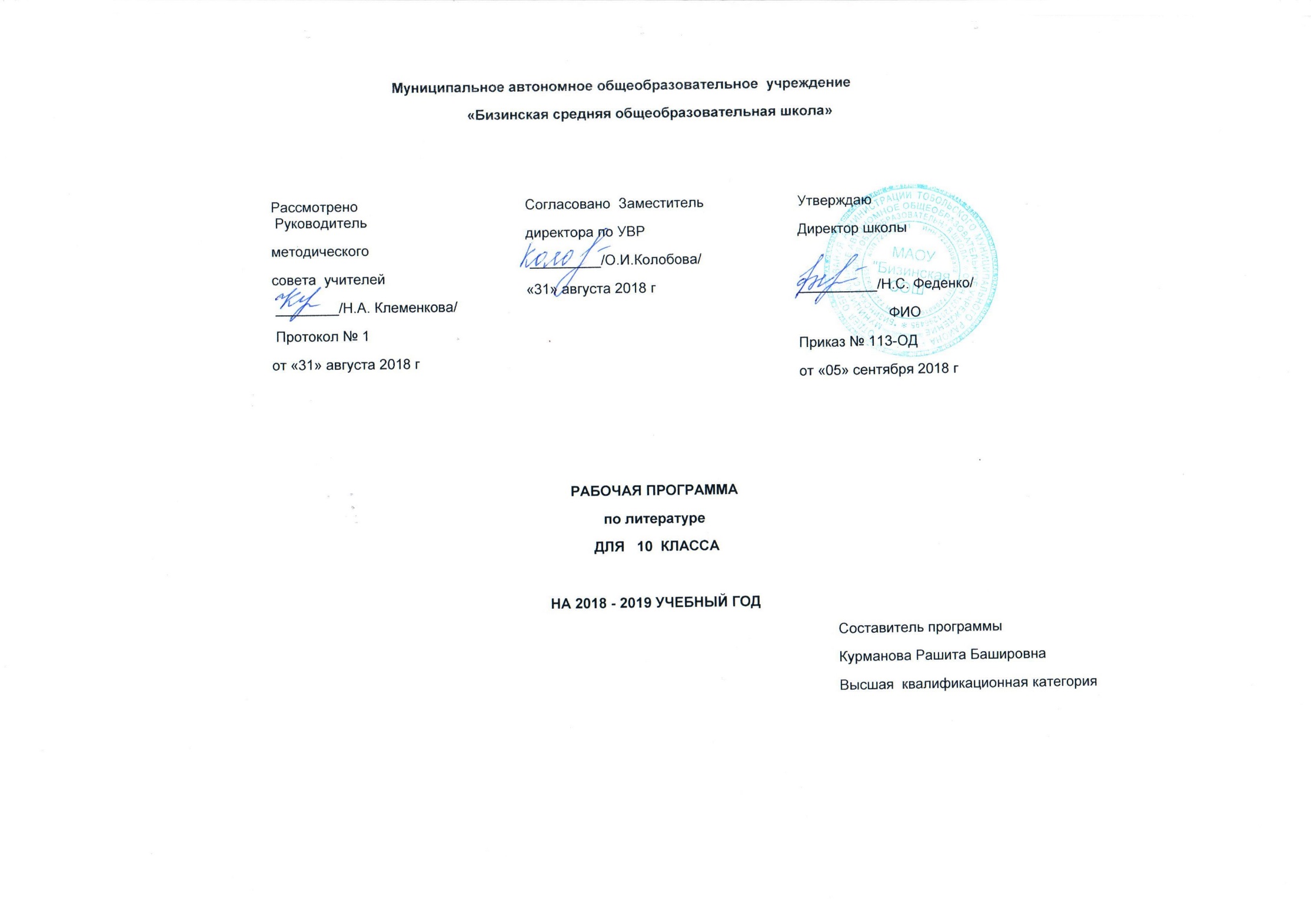 Пояснительная записка Программа по литературе для 10 класса составлена на основании следующих нормативно-правовых документов:1. Федеральный закон «Об образовании в Российской Федерации» от 29.12 2012 №273-ФЗ.2 Федеральный компонент государственного стандарта основного общего образования по литературе, утверждённого приказом Минобразования России от 5.03. 2004 г.,  №1089 (в редакции от 31.01.2012г. «Об утверждении федерального компонента государственных образовательных стандартов начального общего, основного общего и среднего (полного) общего образования»).3.Учебный план филиала МАОУ  «Бизинская СОШ» - «Санниковская СОШ» на 2017-2018учебный год.4. Примерная программа основного общего образования по литературе для 5-11классов. Базовый уровень (авторы В.Я.Коровина, В.П.Журавлёв, В.И.Коровин, И.С.Збарский,  В.П.Полухина) под редакцией В.Я.Коровиной. – М.: Просвещение, 2010.5. Программа соответствует учебнику: Литераура 10 класс6. Федеральный перечень учебников, рекомендованных Министерством образования Российской Федерации к использованию в образовательном процессе в общеобразовательных учреждениях.1.Цели: Изучение литературы на базовом уровне среднего (полного) общего образования направлено на достижение следующих целей:- воспитание духовно развитой личности, готовой к самопознанию и самосовершенствованию, способной к созидательной деятельности в современном мире; формирование гуманистического мировоззрения, национального самосознания, гражданской позиции, чувства патриотизма, любви и уважения к литературе и ценностям отечественной культуры;- развитие представлений о специфике литературы в ряду других искусств; культуры читательского восприятия художественного текста, понимания авторской позиции, исторической и эстетической обусловленности литературного процесса; образного и аналитического мышления, эстетических и творческих способностей учащихся, читательских интересов, художественного вкуса; устной и письменной речи учащихся;- освоение текстов художественных произведений в единстве содержания и формы, основных историко-литературных сведений и теоретико-литературных понятий; формирование общего представления об историко-литературном процессе;- совершенствование умений анализа и интерпретации литературного произведения как художественного целого в его историко-литературной обусловленности с использованием теоретико-литературных знаний; написания сочинений различных типов; поиска, систематизации и использования необходимой информации, в том числе в сети Интернета.Изучение литературы в образовательных учреждениях с родным (нерусским) языком обучения реализует общие цели и способствует решению специфических задач:- обогащение духовно-нравственного опыта и расширение эстетического кругозора учащихся при параллельном изучении родной и русской литературы;- формирование умения соотносить нравственные идеалы произведений русской и родной литературы, выявлять их сходство и национально обусловленное своеобразие художественных решений;- совершенствование речевой деятельности учащихся на русском языке: умений и навыков, обеспечивающих владение русским литературным языком, его изобразительно-выразительными средствами.2.Общая характеристика учебного предмета.Литература - базовая учебная дисциплина, формирующая духовный облик и нравственные ориентиры молодого поколения. Ей принадлежит ведущее место в эмоциональном, интеллектуальном и эстетическом развитии школьника, в формировании его миропонимания и национального самосознания, без чего невозможно духовное развитие нации в целом. Специфика литературы как школьного предмета определяется сущностью литературы как феномена культуры: литература эстетически осваивает мир, выражая богатство и многообразие человеческого бытия в художественных образах. Она обладает большой силой воздействия на читателей, приобщая их к нравственно-эстетическим ценностям нации и человечества.Изучение литературы на базовом уровне сохраняет фундаментальную основу курса, систематизирует представления учащихся об историческом развитии литературы, позволяет учащимся глубоко и разносторонне осознать диалог классической и современной литературы. Курс строится с опорой на текстуальное изучение художественных произведений, решает задачи формирования читательских умений, развития культуры устной и письменной речи.Рабочая программа среднего (полного) общего образования сохраняет преемственность с Примерной программой для основной школы, опирается на традицию изучения художественного произведения как незаменимого источника мыслей и переживаний читателя, как основы эмоционального и интеллектуального развития личности школьника. Приобщение старшеклассников к богатствам отечественной и мировой художественной литературы позволяет формировать духовный облик и нравственные ориентиры молодого поколения, развивать эстетический вкус и литературные способности учащихся, воспитывать любовь и привычку к чтению Основными критериями отбора художественных произведений для изучения в школе являются их высокая художественная ценность, гуманистическая направленность, позитивное влияние на личность ученика, соответствие задачам его развития и возрастным особенностям, а также культурно-исторические традиции и богатый опыт отечественного образования.Курс литературы опирается на следующие виды деятельности по освоению содержания художественных произведений и теоретико-литературных понятий:Осознанное, творческое чтение художественных произведений разных жанров.Выразительное чтение.Различные виды пересказа.Заучивание наизусть стихотворных текстов.Определение принадлежности литературного (фольклорного) текста к тому или иному роду и жанру.Анализ текста, выявляющий авторский замысел и различные средства его воплощения; определение мотивов поступков героев и сущности конфликта.Выявление языковых средств художественной образности и определение их роли в раскрытии идейно-тематического содержания произведения.Участие в дискуссии, утверждение и доказательство своей точки зрения с учетом мнения оппонента.Подготовка рефератов, докладов; написание сочинений на основе и по мотивам литературных произведений.3.Место предмета: количество часов всего - 102 часа; в неделю: 3 час. Плановых  классных сочинений - 4, домашних сочинений - 2.4.Требования к уровню  освоения  обучающимися программы литературы в 10 классе.Личностные результаты обучения:российская гражданская идентичность, патриотизм, уважение к своему народу, чувства ответственности перед Родиной;  сформированность мировоззрения, соответствующего современному уровню развития науки и общественной практики, основанного на диалоге культур, а также различных форм общественного сознания, осознание своего места в поликультурном мире;  сформированность основ саморазвития и самовоспитания в соответствии с общечеловеческими ценностями и идеалами гражданского общества; готовность и способность к самостоятельной, творческой и ответственной деятельности;  толерантное сознание и поведение в поликультурном мире, готовность и способность вести диалог с другими людьми, достигать в нѐм взаимопонимания, находить общие цели и сотрудничать для их достижения; навыки сотрудничества со сверстниками, взрослыми в образовательной, учебно-исследовательской и других видах деятельности; нравственное сознание и поведение на основе усвоения общечеловеческих ценностей;  готовность и способность к образованию, в том числе самообразованию; эстетическое отношение к миру;  принятие и реализация ценностей здорового и безопасного образа жизни; осознанный выбор будущей профессии и возможностей реализации собственных жизненных планов.Метапредметные результаты обучения:умение самостоятельно определять цели деятельности и составлять планы деятельности; самостоятельно осуществлять, контролировать и корректировать деятельность; использовать все возможные ресурсы для достижения поставленных целей и реализации планов деятельности; выбирать успешные стратегии в различных ситуациях;  умение продуктивно общаться и взаимодействовать в процессе совместной деятельности, учитывать позиции других участников деятельности, эффективно разрешать конфликты;  владение навыками познавательной, учебно-исследовательской и проектной деятельности, навыками разрешения проблем; способность и готовность к самостоятельному поиску методов решения практических задач, применению различных методов познания; готовность и способность к самостоятельной информационно-познавательной деятельности, включая умение ориентироваться в различных источниках информации, критически оценивать и интерпретировать информацию, получаемую из различных источников;  умение использовать средства информационных и коммуникационных технологий (далее – ИКТ) в решении когнитивных, коммуникативных и организационных задач с соблюдением требований эргономики, техники безопасности, гигиены, ресурсосбережения, правовых и этических норм, норм информационной безопасности; умение самостоятельно оценивать и принимать решения, определяющие стратегию поведения, с учѐтом гражданских и нравственных ценностей; владение языковыми средствами – умение ясно, логично и точно излагать свою точку зрения, использовать адекватные языковые средства;  владение навыками познавательной рефлексии как осознания совершаемых действий и мыслительных процессов, их результатов и оснований, границ своего знания и незнания, новых познавательных задач и средств их достижения. Предметные результаты обученияУчащиеся должны знать/понимать:образную природу словесного искусства;содержание изученных литературных произведений;основные факты жизни и творчества писателей-классиков XIX века;основные закономерности историко-литературного процесса и черты литературных направлений;основные теоретико-литературные понятия курса литературы 10 класса.Учащиеся должны уметь: воспроизводить содержание литературного произведения;анализировать и интерпретировать художественное произведение, используя сведения по истории и теории литературы (тематика, проблематика, нравственный пафос, система образов, особенности композиции, изобразительно-выразительные средства языка, художественная деталь); анализировать эпизод (сцену) изученного произведения, объяснять его связь с проблематикой произведения;соотносить художественную литературу с общественной жизнью; раскрывать конкретно-историческое и общечеловеческое содержание изученных литературных произведений; выявлять «сквозные темы» и ключевые проблемы русской литературы; соотносить произведение с литературным направлением эпохи;определять род и жанр произведения;выявлять авторскую позицию;выразительно читать изученные произведения (или их фрагменты), соблюдая нормы литературного произношения;аргументировано формулировать своё отношение к прочитанному произведению;писать эссе на прочитанные произведения и сочинения разных жанров на литературные темы.Учебно-тематический план6.Содержание учебного курсаРаздел 1. Введение (2 ч.): Введение. Русская литература XIX века в контексте мировой культуры.Раздел 2. Литература первой половины XIX века (10 ч. +  2ч.): Русская литература первой половины XIX века. А.С. Пушкин: краткий обзор жизни и творчества. Философская лирика поэта. Человек и история в поэме А.С. Пушкина «Медный всадник». Тема «маленького человека». М.Ю. Лермонтов: жизнь и творчество. Основные темы и мотивы лирики М.Ю. Лермонтова. Философские мотивы лирики М.Ю. Лермонтова. Н.В. Гоголь: обзор жизни и творчества. Обобщающее значение гоголевских образов. Н.В. Гоголь. «Портрет». Место повести в сборнике «Петербургские повести». Н.В. Гоголь «Невский проспект» и «Нос». Сочинение по теме «Петербург в литературе первой половины XIX века. Контрольная работа по теме «Литература первой половины XIX века».Раздел 3. Литература второй половины XIX века  (7 ч. + 13 ч.): Обзор русской литературы второй половины XIX века. Характеристика русской прозы, журналистики и литературной критики второй половины XIX века. А. Н. Островский – создатель русского национального театра. Драма «Гроза». История создания, система образов, приемы раскрытия характеров. Город Калинов и его обитатели. Протест Катерины против «темного царства». Семейный и социальный конфликт в драме «Гроза».Драма А.Н. Островского  «Гроза» в зеркале русской критики. Сочинение-рассуждение по драме А.Н. Островского «Гроза». И.А. Гончаров: жизнь и творчество. Роман «Обломов». Место романа в творчестве писателя. Обломов и посетители. Обломов – «коренной народный наш тип». Диалектика характера Обломова. Глава «Сон Обломова» и её роль в романе «Обломов». Два типа любви в романе И.А. Гончарова «Обломов». Обломов и Ольга Ильинская. Борьба двух начал в Обломове. Попытки героя проснуться. Обломов и Штольц в романе «Обломов». Роман «Обломов» в зеркале русской критики. Подготовка к сочинению по роману И.А. Гончарова «Обломов». И.С. Тургенев: жизнь и творчество. И.С. Тургенев – создатель русского романа. Обзор отдельных произведений. Творческая история романа «Отцы и дети». Эпоха и роман. Конфликт «отцов и детей»  в романе И.С. Тургенева «Отцы и дети».Испытание любовью в романе «Отцы и дети».Мировоззренческий кризис Базарова. Сила и слабость Евгения Базарова. Роль эпилога. Споры в критике вокруг романа «Отцы и дети». Сочинение по роману И.С. Тургенева «Отцы и дети». Ф.И. Тютчев: жизнь и творчество. Единство мира и философия природы в его лирике. Человек и история в лирике Ф.И. Тютчева. Жанр лирического фрагмента.«Любовная лирика Ф.И. Тютчева. Любовь как стихийная сила и «поединок роковой». А.А. Фет: жизнь и творчество. Жизнеутверждающее начало лирики о  природе. Любовная лирика А.А. Фета. Импрессионизм поэзии. А.К. Толстой: жизнь и творчество. Основные черты, темы, мотивы и образы поэзии. Эссе по теме «Анализ стихотворения Ф.И. Тютчева, А.А. Фета, А.К. Толстого» (по выбору).Н.С. Лесков: очерк жизни и творчества. Поиск «призвания» в повести Н.С. Лескова «Очарованный странник».Тема праведничества в «Очарованном страннике».Н.А. Некрасов: жизнь и творчество. Героическое и жертвенное в образе разночинца-народолюбца. Тема любви в лирике Н.А. Некрасова.«Кому на Руси жить хорошо?»: замысел, история создания, композиция, проблематика и жанр поэмы Н.А Некрасова. Дореформенная и пореформенная Россия в поэме. Образы народных заступников в поэме «Кому на Руси жить хорошо».Особенности языка поэму «Кому на Руси жить хорошо?». Подготовка к домашнему сочинению (темы – по выбору). М.Е. Салтыков-Щедрин: жизнь и творчество. Сказки Салтыкова-Щедрина. Замысел, история создания, жанр и композиция романа «История одного города».Образы градоначальников в романе-хронике «История одного города».Ф.М. Достоевский: жизнь и судьба. Образ Петербурга в русской литературе и в романе Достоевского «Преступление и наказание».Художественный мир
Ф.М. Достоевского. Замысел и история создания романа «Преступление и наказание».Духовные искания интеллектуального героя и способы их выявления. Психологические поединки Порфирия Петровича и Раскольникова.«Вечная Сонечка» как нравственный идеал автора. Мир «униженных и оскорбленных» в романе. Эпилог и его роль в романе Ф.М. Достоевского «Преступление и наказание».Сочинение по роману Ф.М. Достоевского «Преступление и наказание» (темы – по выбору).Л.Н. Толстой: жизнь и судьба. Трилогия «Детство. Отрочество. Юность». «Севастопольские рассказы» Л. Н. Толстого: правдивое изображение войны. История создания, жанровое своеобразие и проблематика романа Л.Н. Толстого «Война и мир». Анализ эпизода «Вечер в салоне Анны Павловны Шерер». Петербург. Июль 1805г. Путь духовных исканий Андрея Болконского и Пьера Безухова до 1812 года. Изображение войны 1805-1807 гг. Смотр войск под Браунау. Женские образы в романе Л.Н. Толстого «Война и мир».Семья Ростовых и семья Болконских. Эссе по теме «Ночь в Отрадном».Изображение войны . Философия войны в романе. Мысль народная» в романе Л.Н. Толстого «Война и мир».Кутузов и Наполеон. Проблема истинного и ложного патриотизма в романе Л.Н. Толстого «Война и мир».Итог духовных исканий любимых героев Л.Н. Толстого. Контрольная работа по теме «Роман Л.Н. Толстого «Война и мир».Сочинение по теме «Духовный путь героев Л.Н. Толстого».А.П. Чехов: жизнь и творчество. «Маленькая трилогия» А.П. Чехова. А.П. Чехов: проблематика и поэтика рассказов 90-х годов. Тема гибели человеческой души в рассказе
А.П. Чехова «Ионыч». А.П. Чехов: особенности драматургии писателя. Пьеса А.П. Чехова «Вишнёвый сад»: история создания, жанр, система образов и символов. Лирико-психологический подтекст пьесы. Своеобразие чеховского стиля. Эссе по теме «Ключевые образы и символы пьесы А.П. Чехова «Вишнёвый сад».Мировое значение русской литературы XIXвека. Итоговая контрольная работа по произведениям русской литературы II половины XIX века.Раздел 5. Подведение итогов (3ч.): Подведение итогов. Нравственные уроки русской литературы XIX века.                                                                   Календарно-тематическое поурочное  планированиеПеречень учебно - методического обеспечения Для реализации программного содержания используется учебно-методический комплект, включающий следующие учебно-методические пособия и образовательные ресурсы: 1.Учебник  для общеобразовательных учреждений. В 2 ч. / В.И. Коровин, В.Я. Коровина. – М.: Просвещение, 2010 г.2. Литература. Развернутое тематическое планирование. 9-11 классы. О.А.Арисова и др. – Волгоград, 2009.2.И.В. Золотарева, Т.И. Михайлова. Поурочные разработки по русской литературе 19 века. М.: «ВАКО», 2001 г.4.Образовательный сайт Е.А. Захарьиной. Интерактивные тесты по литературе. №Наименование разделов и темКол-во Из них на развитие речиИз них на развитие речиИз них на развитие речиКонтр.№Наименование разделов и темКол-во всегосочинениеизложениеКонтр.1.Введение. Русская литература XIX века в контексте мировой культуры.12.Литература первой половины XIX века111А. С. Пушкин5М.Ю. Лермонтов3Н.В. Гоголь33.Литература второй половины XIX века87И.А. Гончаров1021А. Н. Островский711И.С. Тургенев921Ф.И. Тютчев31(подгот. к дом.соч.)А.А. Фет31(подгот. к дом.соч.)А. К. Толстой11(подгот. к дом.соч.)Н.А. Некрасов81(подгот. к.соч.)М.Е. Салтыков-Щедрин41Л.Н. Толстой183111Ф.М. Достоевский11211Н.С. Лесков3А.П. Чехов9114.Из литературы народов России1Коста Хетагуров15.Из зарубежной литературы второй половины XIX века3Обзор зарубежной литературы второй половины XIX века. Ги де Мопассан1Генрик Ибсен1Артюр Рембо1Итого102136 (2 контр.)1 (контр.)3№ п/пДатаСодержание урокаПедагогические средстваВид деятельности учащихсяОжидаемый результатОжидаемый результатОжидаемый результатИнформационно-методическое обеспечениеДомашнее заданиеДомашнее задание№ п/пДатаСодержание урокаПедагогические средстваВид деятельности учащихсяБазовый уровеньПовышенный уровеньИнформационная компетенция                                                                                                         Введение ( 2 часа)                                                                                                         Введение ( 2 часа)                                                                                                         Введение ( 2 часа)                                                                                                         Введение ( 2 часа)                                                                                                         Введение ( 2 часа)                                                                                                         Введение ( 2 часа)                                                                                                         Введение ( 2 часа)                                                                                                         Введение ( 2 часа)                                                                                                         Введение ( 2 часа)                                                                                                         Введение ( 2 часа)                                                                                                         Введение ( 2 часа)                                                                                                         Введение ( 2 часа)                                                                                                         Введение ( 2 часа)                                                                                                         Введение ( 2 часа)                                                                                                         Введение ( 2 часа)                                                                                                         Введение ( 2 часа)1Русская литература Х1Хв. вконтексте мировой культуры.Цель: обзорно раскрытьосновные темы и проблемы русской литературы XIX в., подчеркнуть значение художественных открытий русских писателей-классиков для развития мировой культурыПроблемная лекция, работа с книгой, демонстрацияКоллективная, групповаяЗнать основные темы и проблемы русской литературы XIX в.: тема свободы, духовно-нравственных исканий Уметь раскрывать взаимосвязи русской литературы XIX в. смировой культуройВладение монологической и диалогической речьюДополнить периодическую таблицу о писателяхСообщение «Литературная критика 60-х годов»Дополнить периодическую таблицу о писателяхСообщение «Литературная критика 60-х годов»2Обзор русской литературы первой половины Х1Хв.Цель: анализировать знания о политическом, промышленном, культурном положении России в первой половине XIX в.; повторить понятия: классицизм, сентиментализм, романтизм; на примерах произведений А. С. Пушкина, М. Ю. Лермонтова, Н. В. Гоголя показать зарождение реализма в русской литературе первой половины XIX в.Проблемная лекция, работа с книгой, демонстрацияКоллективная, групповаяЗнать основные произведения и писателей русской литературы первой половины XIX в. Уметь определять принадлежность Уметь выделять из общего контекста русской литературы первой половины XIX в. произведения, связанные с национВладение монологической и диалогической речьюСообщение «Особенности литературной критики 2 половины 19 века»Подготовиться к письменной работеСообщение «Особенности литературной критики 2 половины 19 века»Подготовиться к письменной работеЛитература I половины XIX века (12час)Литература I половины XIX века (12час)Литература I половины XIX века (12час)Литература I половины XIX века (12час)Литература I половины XIX века (12час)Литература I половины XIX века (12час)Литература I половины XIX века (12час)Литература I половины XIX века (12час)Литература I половины XIX века (12час)Литература I половины XIX века (12час)Литература I половины XIX века (12час)А.С.Пушкин ( 3+2 часа)А.С.Пушкин ( 3+2 часа)А.С.Пушкин ( 3+2 часа)А.С.Пушкин ( 3+2 часа)А.С.Пушкин ( 3+2 часа)А.С.Пушкин ( 3+2 часа)А.С.Пушкин ( 3+2 часа)А.С.Пушкин ( 3+2 часа)А.С.Пушкин ( 3+2 часа)А.С.Пушкин ( 3+2 часа)А.С.Пушкин ( 3+2 часа)3Жизнь и творчество А. С. Пушкина. Лирика А.С.Пушкина.ее гуманизм. Красота, добро, истина – 3 принципа пушкинского творчества.национально-историческое и общечеловеческое содержание лирикиПроблемная лекция, работа с книгой, демонстрацияКоллективная, групповаяУметь раскрывать «вечные темы» в творчестве А. С. Пушкина: природа, любовь, дружба, творчество, общество и человек, свобода и неизбежность, смысл человеческого бытияЗнать о художественных открытиях А. С. Пушкина. Уметь анализировать стихотворения поэта, раскрывая их гуманизм и философскую глубинуСвободная работа со стихотворными текстамиМонахова, О. П., Малхазова, М. В. Русская литература XIX века. Ч. 1. - М.: изд. центр учеб. литры «Марк», 1995Сочинение-размышление «Читая Пушкина»Сочинение-размышление «Читая Пушкина»4Слияние гражданских, философских и личных мотивов в лирике поэта. Вера в неостановимый поток времени и преемственность поколений. Романтическая лирика и романтические поэмы. Обсуждение по вопросам учителяИндивидуальная: подготовить сообщение по произведениюСвободная работа с текстомТСОЧтение и анализ поэмы «Медный всадник»Чтение и анализ поэмы «Медный всадник»5Историзм и народность – основы реализма А.С. Пушкина. Развитие реализма в лирике и поэме «Медный всадник»поэмы, показать своеобразие жанра и композиции произведенияБеседа, проблемные заданияГрупповая. Индивидуальная: подготовить сообщения на темы «Развитие реализма в творчестве А. С. Знать основные образы поэмы, своеобразие жанра и композиции произведения. Уметь раскрывать конфликт личности и государства, Уметь раскрывать проблему индивидуального бунтаСвободная работа со стихотворными текстами, поиск необходимой информации вразных источникахСоставить тезисный план «В чем сходство и различие поэзии Пушкина и Лермонтова»Составить тезисный план «В чем сходство и различие поэзии Пушкина и Лермонтова»М.Ю.Лермонтов ( 3 часа)М.Ю.Лермонтов ( 3 часа)М.Ю.Лермонтов ( 3 часа)М.Ю.Лермонтов ( 3 часа)М.Ю.Лермонтов ( 3 часа)М.Ю.Лермонтов ( 3 часа)М.Ю.Лермонтов ( 3 часа)М.Ю.Лермонтов ( 3 часа)М.Ю.Лермонтов ( 3 часа)М.Ю.Лермонтов ( 3 часа)М.Ю.Лермонтов ( 3 часа)8Жизнь и творчество М. Ю. Лермонтова; ранние романтические стихотворения и поэмы. Основные настроения лирики.трагическая судьба поэта и  человека в бездуховном мире.Цель: вспомнить основные этапы жизни и творчества М.Ю.Лермонтова; обзорно рассмотреть основные темыв творчестве М. Ю. ЛермонтоваОбъяснительно-    иллюстративная с элементамиисследованияИндивидуальная: сообщение на тему «Романтизми реализм втворчествеМ. Ю. Лермонтова»Уметь: раскрывать основные темы и мотивы в творчестве М.Ю.Лермонтова: тема Родины, поэта и поэзии, любви, мотив одиночестваУметь анализировать стихотворения поэта, раскрывая их гуманизм и философскую гО.П.МонаховаМ.В.МалхазоваРусская литература 19 века ч.1 Центр уЧтение и анализ произведений И.КашпуроваЧтение и анализ произведений И.Кашпурова7Своеобразие художественного мира Лермонтова. Тема любви и мотив трагического одиночества в лирике.Цель: вспомнить основные этапы жизни и творчества М.Ю.Лермонтова; обзорно рассмотреть основные темыв творчестве М. Ю. ЛермонтоваБеседа, обсуждениеИндивидуальная: сообщение на тему «Романтизми реализм втворчествеМ. Ю. Лермонтова»Уметь: раскрывать основные темы и мотивы в творчестве М.Ю.Лермонтова: тема Родины, поэта и поэзии, любви, мотив одиночестваУметь анализировать стихотворения поэта, раскрывая их гуманизм и философскую гО.П.МонаховаМ.В.МалхазоваРусская литература 19 века ч.1 Центр 5Сообщение о жизни и творчестве ГоголяИнд. Зад. «История создания и публикации поэмы «Мертвые души»Сообщение о жизни и творчестве ГоголяИнд. Зад. «История создания и публикации поэмы «Мертвые души»8Тема Родины.поэта и поэзии. Романтизм и реализм в творчестве поэта.Уметь: раскрывать основные темы и мотивы в творчестве М.Ю.Лермонтова: тема РУметь анализировать стихотворения поэта, раскрывая Подготовиться к письменной работе по творчеству А.С.Пушкина и М.Ю.ЛермонтоваПодготовиться к письменной работе по творчеству А.С.Пушкина и М.Ю.Лермонтова9Сочинение (№ 1) по творчеству А.С.Пушкина или М.Ю.ЛермонтоваСамостоятельное планирование и проведение исследованияИндивидуальнаяУметь осмыслить тему, определить ее границы, полно раскрыть, пВладениенавыкамисозданиясМонахова, О. П.,Дописать сочинениеДописать сочинениеН.В.Гоголь ( 3 часа)Н.В.Гоголь ( 3 часа)Н.В.Гоголь ( 3 часа)Н.В.Гоголь ( 3 часа)Н.В.Гоголь ( 3 часа)Н.В.Гоголь ( 3 часа)Н.В.Гоголь ( 3 часа)Н.В.Гоголь ( 3 часа)Н.В.Гоголь ( 3 часа)Н.В.Гоголь ( 3 часа)Н.В.Гоголь ( 3 часа)10Жизнь и творчество Н. В. Гоголя (обзор). Повесть «Невский проспект».романтические произведения. Противоречивое слияние  положительных и отрицательных начал в повестях сборника "Миргород".Цель:вспомнить основные этапы жизни и творчества Н. В. Гоголя; на примере повести «Невский проспект»рассмотреть особенности стиля Н. В. Гоголя, своеобразие его творческой манерыПроблемная лекция, работа скнигой,демонстрацияИндивидуальная: сообщения на темы: " Противоречивое слияние  положительных и .Знать особенностистиля Н. В. Гоголя,своеобразие еготворческой манерыУметь анализировать прозаическое произведениеСвободнаяработа с текстами и дополнительной литературойЧитать повесть "Невский проспект", отвечать на вопросыЧитать повесть "Невский проспект", отвечать на вопросы11"Петербургские повести". "Невский проспект". Сочетание  трагедийности и комизма, лирики и сатиры.реальности и фантастики.Индивидуальная: сообщения натемы: «Образгорода в повести Знать особенностистиля Н. В. Гоголя,своеобразие еготворческой манерыУметь анализировать прозаическое произведениеСвободнаяработа с текстами и дополнительной литературойПрочитать по учебнику статью стр. 40-45, ответы на вопросыПрочитать по учебнику статью стр. 40-45, ответы на вопросы12Петербург как мистический образ бездушного и обманного города.Самостоятельное планирование и ИндивидуальнаяУметь осмыслить тему, оВладениенавыкамисозданиясобственного текста иего редактированиСоставление таблица «Писатели, их творчество и литературная деятельность  2-й половины 19 века»Составление таблица «Писатели, их творчество и литературная деятельность  2-й половины 19 века»Литература 2 половины XIX  века ( 89 часов)Литература 2 половины XIX  века ( 89 часов)Литература 2 половины XIX  века ( 89 часов)Литература 2 половины XIX  века ( 89 часов)Литература 2 половины XIX  века ( 89 часов)Литература 2 половины XIX  века ( 89 часов)Литература 2 половины XIX  века ( 89 часов)Литература 2 половины XIX  века ( 89 часов)Литература 2 половины XIX  века ( 89 часов)Литература 2 половины XIX  века ( 89 часов)Литература 2 половины XIX  века ( 89 часов)13Обзор русской литературы  второй половины Х1Х в. Основные тенденции в развитии реалистической литературы. Универсальность художественного образа.Цель: дать понятие о появлении «новой волны» в русском реализме, революционно-демократической критике, «эстетической критике»; познакомить с религиозно-философскими мыслями 80-90-х гг.Лекция, беседа, работа с книгой, демонстрацияФронтальная, индивидуальная, групповаяЗнать о появлении «новой волны» в русском реализме, революционно-демократической критике, «Уметь при помощи компьютера систематизировать и презентовать результаты познавательной деятельностиПоиск нужной информации по заданной теме в источниках различного типа Использование мульЭнциклопедия «Литература ХГХ века».-М.: Аванта +, 1999ЛЧтение пьесы «Гроза», «Бесприданница»Чтение пьесы «Гроза», «Бесприданница»И.А.Гончаров (5 часов)И.А.Гончаров (5 часов)И.А.Гончаров (5 часов)И.А.Гончаров (5 часов)И.А.Гончаров (5 часов)И.А.Гончаров (5 часов)И.А.Гончаров (5 часов)И.А.Гончаров (5 часов)И.А.Гончаров (5 часов)И.А.Гончаров (5 часов)И.А.Гончаров (5 часов)14И.А.Гончаров. Жизнь и творчество (обзор)Цель: познакомить с биографией А. И. Гончарова, своеобразием художественного таланта писателя (запечатлеть историю человеческой души)Лекция, беседа, работа с книгой, демонстрацияФронтальная, индивидуальная, групповаяЗнать биографию Гончарова, своеобразие художественного таланта Уметьподготовить обзор идейного сПоиск нужной информации по заданной теме в источникахрАнненский, И. Ф. Гончаров и его Обломов. - Подготовится к беседе по 1-10 главеПодготовится к беседе по 1-10 главе15«Обломов». Социальная и нравственная проблематика романа.Проблемная лекция, беседа, проблемные заданияФронтальная, групповаяУметь видеть роль детали в характеристике гУмение развернуто обосновыИ. А. Гончаров. Ст.Задание по текстуЗадание по тексту16Хорошее и дурное в характере Обломова.  Смысл его жизни и смерти.Проблемная лекция, беседа, проблемные заданияФронтальная, групповаяУметь давать характеристику Обломову, видеть Умение развернуто обосновывать суждения, приводить доказательства.  Роман «Обломов» в контекстеПисьменный ответ на вопрос: "Положительные и отрицательные черты Обломова"Письменный ответ на вопрос: "Положительные и отрицательные черты Обломова"17Герои романа и их отношение к Обломову.Цель: познакомить с главным героем романа, сложностью и противоречивостью его образа, показать роль детали в характеристике героя, роль главы «Сон Обломова» в раскрытии сути этого персонажа, идейного содержания романаПроблемные заданияГрупповаяУметь составлять сравнительную характеристику Обломова и Штольца. Уметь делать сравнительныехарактеристики Александра Адуева и Ильи Обломова, Петра Адуева и Штольца. Умение развернуто обосновывать суждения, приводить доказательства2-3 части задание по группам (анализ глав)2-3 части задание по группам (анализ глав)18«Обломов». Авторская позиция и способы ее выражения в романе.  "Обломовщина" как общественное явление.Цель. Выявить причину их разрыва Обломова и Ольги: «Кто виноват?»Проблемная лекция, беседа, проблемные заданияФронтальная, групповаяУметь составлять сравнительную характеристику Обломова и Ольги, выявить причину их разрыва: «Кто виноват?» Умение развернуто обосновывать суждения, приводить доказательстваАнализ глав ( по группам Анализ глав ( по группам 19"Обломов" в зеркале русской критики.  "Что такое обломовщина?" Н.А.Добролюбова, "Обломов" Д.ПисареваСамостоятельное планирование и проведение исследованияИндивидуальнаяУметь осмыслить тему, определить ее границы.Владение навыками создания собственного текста Закончить конспектстатей, Сочинение-миниатюра Закончить конспектстатей, Сочинение-миниатюра А.Н.Островский (7 часов)А.Н.Островский (7 часов)А.Н.Островский (7 часов)А.Н.Островский (7 часов)А.Н.Островский (7 часов)А.Н.Островский (7 часов)А.Н.Островский (7 часов)А.Н.Островский (7 часов)А.Н.Островский (7 часов)А.Н.Островский (7 часов)А.Н.Островский (7 часов)20Жизнь и творчество  А. Н. Островского (обзор). Периодизация творчества. Создатель русского сценического репертуара.Цель: дать понятие о личности и судьбе Островского, этапах его творческого пути, сотрудничестве с Малым театром, новаторстве драматургаЛекция, беседа, работа с книгой, демонстрацияФронтальная, индивидуальная, групповаяЗнать основные моменты биографии А. Н. Островского, о вкладе драматурга в развитие русского национального театра, о Уметь, используя различные источники информации, представлять сценическую Журавлева, А. И., Некрасов. В. Н. Театр Островского. -М., 1986. Д.1, явл.3; явл.7Наизусть отрывок «Жестокие нравы, сударь,…»Д.1, явл.3; явл.7Наизусть отрывок «Жестокие нравы, сударь,…»21Драма «Гроза», ее народные истоки. Образ города Калинова. Изображение жестоких нравов "темного царства".Цель: дать понятие о самодурстве как социально-психологическом явлении; охарактеризовать персонажей пьесы,являющихся носителями этого качестваПроблемная лекция, беседа, проблемные заданияФронтальная, групповаяЗнать о самодурстве как социально-психологическом явлении.Уметь характеризовать самодуров и их жертвы, Уметь сравнивать сценическое воплощение образов главных персонажей пьесы Умение развернуто обосновывать суждения, приводить доказательстваАникин, А. К прочтению пьесы Островского «Гроза». ЛВШ, № 3, 1998. Д.3 явл.3,2Образ КабановойД.3 явл.3,2Образ Кабановой22Катерина в системе образов. Внутренний конфликт Катерины.народно-поэтическое и религиозное в образе Катерины. Духовное самосознание КатериныЦель: показать цельность, незаурядность натуры Катерины, ее обостренное чувство дома, протест против «неволи»Проблемные заданияГрупповаяУметь, работая с текстом, составлять подробную характеристику образа Катерины, выявлять средства характеристики персонажа. Уметь при помощи элементов театрализации понимать глубокий психологизм образа главной героини, его трагизм. Свободная работа с текстом художественного стиля, понимание его спецификиСвердлов, М. Анализ драмы Островского «Гроза». (Литература, № 29, 1997.) Русский язык, № 502, 509Заполнить таблицу «Образ города Калинова»Заполнить таблицу «Образ города Калинова»23Нравственная проблематика пьесы: тема греха.возмездия и покаяния.Проблемные заданияГрупповаяУметь, работая с текстом, составлять подробнуюУметь при помощи элементов театрализации Свободная работа с текстом художественного Свердлов, М. Анализ драмы Островского Заполнить таблицу «Образ города КалиноваЗаполнить таблицу «Образ города Калинова24Своеобразие конфликта и основные стадии развития действия. Прием антитезы в пьесе. Проблемные заданияГрупповаяУметь, работая с текстом, составлять пУметь при помощи элементовСвободная работа с текстом Свердлов, М. Анализ драмы Заполнить таблицу «Образ города Калинова»Заполнить таблицу «Образ города Калинова»25Смысл названия и символика пьесы. Трагедийный фон пьесы. Жанровое своеобразие.Проблемная лекция, беседа, проблемные заданияФронтальная, групповаяЗнать о самодурстве как социально-психологическом явлении. произведенияУметь сравнивать сценическое воплощение образов главных персонажей пьесыУмение развернуто обосновывать суждения, пАникин, А. К прочтению пьесы Островского «Гроза». Читать статью Добролюбова "Луч света в темном царстве"Читать статью Добролюбова "Луч света в темном царстве"25А.Н.Островский в критике. "луч света в темном царстве" Н.А.Добролюбова.Самостоятельное планирование и проведение исследованияИндивидуальнаяУметь осмыслить тему, определить ее гВладение навыками создания собственногСочинение по пьесе «Гроза»Сочинение по пьесе «Гроза»26Сочинение (№ 2) по пьесе А.Н.Островского "Гроза"Самостоятельное планирование и проведеИндивидуальнаяУметь осмыслить тему, определить ее гВладение навыками Мартьянова, И. А. Сергеева, Е. В. Дописать сочинениеДописать сочинениеИ.С.Тургенев ( 6 часов)И.С.Тургенев ( 6 часов)И.С.Тургенев ( 6 часов)И.С.Тургенев ( 6 часов)И.С.Тургенев ( 6 часов)И.С.Тургенев ( 6 часов)И.С.Тургенев ( 6 часов)И.С.Тургенев ( 6 часов)И.С.Тургенев ( 6 часов)И.С.Тургенев ( 6 часов)И.С.Тургенев ( 5 часов)27Жизнь и творчество И. С. Тургенева (обзор). Цель: дать представление о личности и судьбе Тургенева, его творчестве, эстетических и этических принципах, глубоком психологизме его произведенийЛекция, беседа, работа с книгой, демонстрацияФронтальная, индивидуальная, групповаяЗнать о личности и судьбе Тургенева, его творчестве, эстетических и этических принципах, гУметь подготовить обзор идейного содержанияПоиск нужной информации по заданной теме в источниках различного типа. Лебедев, Ю. Тургенев. (ЖЗЛ), 1991. Тургенев ввоспЧтение рассказов «Бирюк», «Ермолай и мельничиха», «Хорь и КалинычЧтение рассказов «Бирюк», «Ермолай и мельничиха», «Хорь и Калиныч28Роман «Отцы и дети». Духовный конфликт между поколениями, отраженный в заглавии и легший в основу романа.Цель: показать, как отражены в романе политическая борьба 60-х гг., положениепореформенной России; раскрыть смысл названия романа, нравственную и философскую проблематику произведенияПроблемная лекция, беседа, проблемные заданияФронтальная, групповаяЗнать, как отражены в романе политическая борьба 60-х гг., положение пореформенной России; смысл Свободная работа с текстом художественного стиля, понимание его спецификиЖданов, М. Роман Тургенева в школьном82Выбрать из текста материал к анализу образов героевВыбрать из текста материал к анализу образов героев29Базаров в ситуации русского человека на рандеву.Цель: показать личность Базарова как натуру могучую, незаурядную, но ограниченную естественнонаучными рамками, отрицающую любовь, искусство, философию, религиюПроблемные заданияИндивидульная, 19групповаяУметь, анализируя текст, видеть авторский замысел о Базарове как натуре могучей, незаурядной, но ограниченной  Уметь, представлять и защищать в дискуссии свою позициюПолтавец, Е. Сфинкс. Рыцарь. Талисман. ЛВШ, №1,6,1999Система образов героевИнд зад.«Базаров»Система образов героевИнд зад.«Базаров»30, 31Сторонники и противники БазароваТрагическое одиночество героя. Споры вокруг романа и авторская позиция И.С.Тургенева. "Базаров"Д.Писарева. Тургенев как пропагандист русской литературы на Западе. Критика о Тургеневе.Цель: выявить общественные, нравственные, культурные, духовные ориентиры Николая Петровича, Павла Петровича, АркадияПроблемные заданияИндивидуальная, групповаяУметь выявлять общественные, нравственные, культурные, духовные ориентиры Николая Петровича, Павла Петровича, Аркадия, вУметь делать выписки излитературоведческ статей современных авторов, в которых аПоиск нужной информации по заданной теме в источниках различного типа, владение основными видами публичных выступлений Пустовойт, П. Роман Тургенева «Отцы и дети». Комментарий.-М., 1991Составление таблицы по характеристике героевСоставление таблицы по характеристике героев32Р./р. Подготовка к домашнему сочинению по роману И. С. Тургенева.Цель: определить круг тем, составить план, отобрать материал, определить границы темы, полно раскрыть ееСамостоятельное планирование и проведение исследованияИндивидуальнаяУметь осмыслить тему, определить ее границы, полно раскрыть, правильно и грамотно оформить текст Владение навыками создания собственного текста и его редактированияСавина, Л. Н. Уроки литературы в 10 кл. Домашнее сочинение по творчеству ТургеневаДомашнее сочинение по творчеству ТургеневаФ.И.Тютчев ( 3 часа)Ф.И.Тютчев ( 3 часа)Ф.И.Тютчев ( 3 часа)Ф.И.Тютчев ( 3 часа)Ф.И.Тютчев ( 3 часа)Ф.И.Тютчев ( 3 часа)Ф.И.Тютчев ( 3 часа)Ф.И.Тютчев ( 3 часа)Ф.И.Тютчев ( 3 часа)Ф.И.Тютчев ( 3 часа)Ф.И.Тютчев ( 3 часа)33Ф. И. Тютчев. Жизнь и творчество (обзор). Философский характер тютчевского романтизма. Идеал Тютчева: слияние человека с Природой и Историей. "сбожеско-всемирной жизнью", его неосуществимость.Цель: познакомить с личностью Ф. И. Тютчева, разнообразием тематики его поэзии; показать философский характер лирики и мастерство; дать понятие «чистое искусство»Проблемная лекция, беседа, проблемные заданияФронтальная, групповаяЗнать о романтической литературе второй половины XIX в., ее представителях, об эстетической концепции поэтов «чистого искусства», об изобУметь делать сравнительный анализ стихотворений поэтов «чистого искусства» и поэтов демократического нПоиск нужной информации по заданной теме в источниках различного типа. Использование мультимедийных рХаритонова, О. Любовная лирика Тютчева. ЛВШ,№ 1, 1998Страницы учебникаИндивидуал.сообщение «Три загадки Ф.Тютчева»Страницы учебникаИндивидуал.сообщение «Три загадки Ф.Тютчева»34Любовь как непреодолимая сила и "поединок роковой". "О, как убийственно мы любим..."Проблемная лекция, беседа, проблемные заданияФронтальная, групповаяЗнать об, об изобразительно-выразительных средствах их пУметь делать сравнительный анализ стихотворе Свободная работа сХаритонова, О. Любовная Страницы учебникаИндивидуал.сообщение «Три загадки Ф.Тютчева»Страницы учебникаИндивидуал.сообщение «Три загадки Ф.Тютчева»35Лирический фрагмент лирики Ф.И.Тютчева. Мифологизмы, архаизмы как признаки монументальности стиля грандиозных творений. Проблемная лекция, беседа, проблемные заданияФронтальная, групповаяЗнать об изобразительно-выразительных средствах их произведений; Уметь делать анализ стихотворений Ф. Тютчева. Поиск нужной информации по заданной теме в источниках различнХаритонова, О. Любовная лирика Тютчева. ЛСтраницы учебникаИндивидуал.сообщение «Три загадки Ф.Тютчева»Страницы учебникаИндивидуал.сообщение «Три загадки Ф.Тютчева»А.А.Фет, А.К.Толстой (3 часа)А.А.Фет, А.К.Толстой (3 часа)А.А.Фет, А.К.Толстой (3 часа)А.А.Фет, А.К.Толстой (3 часа)А.А.Фет, А.К.Толстой (3 часа)А.А.Фет, А.К.Толстой (3 часа)А.А.Фет, А.К.Толстой (3 часа)А.А.Фет, А.К.Толстой (3 часа)А.А.Фет, А.К.Толстой (3 часа)А.А.Фет, А.К.Толстой (3 часа)А.А.Фет, А.К.Толстой (3 часа)36А. А. Фет. Жизнь и творчество (обзор). Двойственность личности и судьба Фета-поэта. Фет как мастер реалистического пейзажа. Красота обыденно-реалистической детали.Цель: познакомить с личностью А. А. Фета, эстетическими принципами, особенностями тематики творчества, мастерствомПроблемная лекция, беседа, проблемные заданияФронтальная, групповаяЗнать о глубоком психологизме лирики А. А. Фета, об изобразительно-выразительных средствах егоУметь делать сравнительный анализ стихотворений поэтов «чистого искусства» и поэтов демократического направления, «Поиск нужной информации по заданной теме в источниках различного типа. Использование мультимедийных рСмирнов. Два единства (композиция по стихотворениям Фета и Тютчева). ЛВШ, 1990. Митин, Г. Письменный анализ стихотворения «Печальная береза» или по выборуСоставить план сочинения по тв-ву Фета и ТютчеваПисьменный анализ стихотворения «Печальная береза» или по выборуСоставить план сочинения по тв-ву Фета и Тютчева37Тема смерти и мотив трагизма человеческого бытия в поздней лирике А.Фета. "Сияла ночь."Проблемная лекция, беседа, проблемные заданияФронтальная, групповаяЗнать о глубоком психологизме лирики А. А. Фета, об изобразительно-выразительных средствах его произведений. Уметь анализировать стихотворения А. А. ФетаУметь делать сравнительный анализ стихотворений поэтов «чистого искусства» и поэтов демократического направления, Поиск нужной информации по заданной теме в источниках различного типа. Свободная работа с текстом художественного стиля, понимание его специфики. Смирнов. Два единства (композиция по стихотворениям Фета и Тютчева). ЛВШ, 1990. Письменный анализ стихотворения «Печальная береза» или по выборуСоставить план сочинения по тв-ву Фета и ТютчеваПисьменный анализ стихотворения «Печальная береза» или по выборуСоставить план сочинения по тв-ву Фета и Тютчева38А.К.Толстой Жизнь и творчество (обзор).своеобразие художественного мира Толстого. Основные темы, мотивы и образы поэзии. Влияние фольклора и романтических традиций.Цель: обзорно познакомить с жизнью и творчеством А. К. Толстого, с основнымитемами, мотивами и образами поэзииПроблемная лекция, работа с книгой, демонстрацияИндивидуальная: сообщения на темы «Взгляд на русскую историю в произведенияхА. К. Толстого», Знать основные темы, мотивы и образы поэзии А. К. ТолстогоУмение анализировать стихотворное произведениеСвободная работа со стихотворными текстами и дополнительной литературойПоиск Составление  конспекта по биографии А.К.ТолстогоСоставление  конспекта по биографии А.К.Толстого39РР Р./р. Контрольное сочинение (№ 3) по творчеству Ф. И. Тютчева и А. А. Фета.Цель: выявить степень усвоения материала, определить круг тем по творчеству Ф. И. Тютчева и А. А. Фета, умение отбирать необходимый материал для полного раскрытия темы, проверить правильность речевого оформленияСамостоятельное планирование и проведение исследованияИндивидуальнаяУметь осмыслить тему, определить ее границы, полно раскрыть, правильно, грамотно изложитьВладение навыками создания собственного текста и его редактированияМартьянова, И. А. Сергеева, Е. В. Сочинение: пишем на «отлично». -СПб.: Сова; 2002Подготовка к конкурсу выразит.чтенияПодготовка к конкурсу выразит.чтенияН.А.Некрасов (5 часов)Н.А.Некрасов (5 часов)Н.А.Некрасов (5 часов)Н.А.Некрасов (5 часов)Н.А.Некрасов (5 часов)Н.А.Некрасов (5 часов)Н.А.Некрасов (5 часов)Н.А.Некрасов (5 часов)Н.А.Некрасов (5 часов)Н.А.Некрасов (5 часов)Н.А.Некрасов (5 часов)40Н. А. Некрасов. Жизнь и творчество (обзор). Цель: познакомить с личностью и творчеством Н. А. Некрасова, его местом влитературном процессеЛекция, беседа, работа с книгой, демонстрацияФронтальная, индивидуальная, групповаяЗнать биографию Н. А. Некрасова, особенности его творчества. Уметь делать индивидуальныесообщения.Уметь делать сравнительный анализ стихотворений поэтов «чистого искусства» и поэтов демократического направления, составлять и компьютерных технологий для систематизации информации Скатов, Н. Я лиру посвятил народу своему: о творчестве Выразительное чтение стихов по выборуВыразительное чтение стихов по выбору41Прозаизация лирики Н. А. Некрасова, усиление роли сюжетного начала. Настоящее и будущее народа как предмет лирических переживаний страдающего поэта. Героическое и  жертвенное в образе разночинца-народолюбца.Проблемная лекция, беседа, проблемные заданияФронтальная, групповаяЗнать основные мотивы лирики, новаторство Н. А. Некрасова, трехсложные размерь! стиха. Уметь анализировать сУметь делать сравнительный анализ стихотворений поэтов «чистого искусства» и поэтов демократического направления, составлять стиля, понимание его специфики. Владение навыками создания собственного текстаЧуковский, К. Мастерство Некрасова. - М., 1971. Федотов, О. Письменный анализ стихотворения по выборуЗнать содержание поэм «Коробейники» и другиеПисьменный анализ стихотворения по выборуЗнать содержание поэм «Коробейники» и другие42Психологизм и бытовая конкретизация любовной лирикиКраткий пересказ 3 главы, анализ, беседа по текстувыписать из текста эпизоды о счастьеКраткий пересказ 3 главы, анализ, беседа по текстувыписать из текста эпизоды о счастье43«Н. А. Некрасов. Поэма «Кому на Руси жить хорошо».Широта тематики и стилистическое своеобразие. Фольклорное начало в поэме. Особенности поэтического языка. Образы крестьян-правдоискателей в поэмеЦель: дать представление об истории создания поэмы, ее проблематике и композиции, особенностях жанра, принципе фольклорного восприятия мира в ней; обрисовать образы бунтарей-правдоискателей, выявить средства характеристики персонажей, их роль в раскрытии идейного замысла поэмыПроблемная лекция, беседа, проблемные заданияФронтальная, индивидуальная, групповаяЗнать историю создания поэмы. Уметь определять проблематику и композицию, особенности жанра, принцип фольклорного восприятия мира в ней. Уметьобращаясь к тексту, характеризовать образы бунтарей-правдоискателей, выявлять средства характеристики персонажей, их роль в раскрытии идейного замысла поэмыСвободная работа с текстом художественного стиля, понимание его специфики. Умение развернуто обосновывать суждения, приводить доказательстваРозанова, Л. Поэма Некрасова «Кому на Руси жить хорошо»: комментарий. - Л., 1970Задания по 1 главе по группамЗадания по 1 главе по группам44Дореформенная и послереформенная Россия в поэме. Тема народного бунта , социального и духовного рабства.Цель: показать лучшие черты русского национального характера в образе Матрены Тимофеевны, роль фольклора в характеристике героини; дать понятие о проблеме нравственного идеала счастья, нравственного долга, греха, покаяния в поэме, образе Гриши Добросклонова как народного заступникаПроблемные заданияФронтальная, групповая, индивидуальнаяЗнать о проблеме нравственного идеала счастья, нравственного долга, греха, покаяния в поэме.Уметь, обращаясь к тексту, выявлять лучшие чертырусскогУметьхарактеризовать и сравнивать образы Матрены Тимофеевны и Катерины Кабановой. Прокшин, В. Поэма Некрасова «Кому на Руси жить хорошо». - М., 1986Мини-сочинение по творчеству НекрасоваМини-сочинение по творчеству НекрасоваМ.Е.Салтыков-Щедрин (4 часа)М.Е.Салтыков-Щедрин (4 часа)М.Е.Салтыков-Щедрин (4 часа)М.Е.Салтыков-Щедрин (4 часа)М.Е.Салтыков-Щедрин (4 часа)М.Е.Салтыков-Щедрин (4 часа)М.Е.Салтыков-Щедрин (4 часа)М.Е.Салтыков-Щедрин (4 часа)М.Е.Салтыков-Щедрин (4 часа)М.Е.Салтыков-Щедрин (4 часа)М.Е.Салтыков-Щедрин (4 часа)45Жизнь и творчество.Цель: дать представление о жизненном и творческом подвиге М. Е. Салтыкова-Щедрина, особенностях сатиры писателяЛекция, беседа, работа с книгой, демонстрацияФронтальная, индивидуальная, групповаяЗнать о жизненном и творческом подвиге Салтыкова-Щедрина, особенностях сатиры аУметь делать сообщение о сатирических приемах Гоголя и СПоиск нужной информации по заданной теме в источниках Турков, А. Салтыков-Щедрин. (ЖЗЛ). -М., Чтение сказокСоставление план-характер. биографии Салтыкова-ЩедринаЧтение сказокСоставление план-характер. биографии Салтыкова-Щедрина46"Сказки". Сатирическое негодование против произвола властей и желчная насмешка над покорностью народа.Уметь делать Анализ сказок Салтыкова-Щедрина.47 «История одного города» – ключевое художественное произведение писателя. Сатирико-гротесковая хроника.изображающая смену градоначальников как намек на смену царей в русской истории. Цель: сформировать представление о романе как сатире на современное государственное устройствоПроблемная лекция, беседа, проблемные заданияФронтальная, групповаяУметь в процессе анализа определять особенности жанра, композиции, проблематику произведения. Киселев, А. «История одного города» в школьномизучении. ЛВШ, №4, Стр. учебникасообщение «Острое сатирическое слово Салтыкова-Щедрина»Стр. учебникасообщение «Острое сатирическое слово Салтыкова-Щедрина»48Терпение народа как национальная отрицательная чертаПроблемная лекция, беседа, проблемные заданияФронтальная, групповаяУметь определять особенности жанра, композиции, п. Киселев, А. «История одного города» вСтр. учебникасообщение «Острое сатирическое слово Салтыкова-Щедрина»Стр. учебникасообщение «Острое сатирическое слово Салтыкова-Щедрина»49Письменная работа по произведениям Н.А.Некрасова и Салтыкова-ЩедринаСамостоятельное планирование и проведение исследованияИндивидуальнаяУметь осмыслить тему, определить ее границы, полно раскрыть, правильно, грамотно изложитьВладение навыками создания собственного текста и его редактированияМартьянова, И. А. Сергеева, Е. В. Сочинение: пЗадание по 1 главе романа Л.Н.Толстого "Война и мир"Задание по 1 главе романа Л.Н.Толстого "Война и мир"Л.Н.Толстой ( 19 час)Л.Н.Толстой ( 19 час)Л.Н.Толстой ( 19 час)Л.Н.Толстой ( 19 час)Л.Н.Толстой ( 19 час)Л.Н.Толстой ( 19 час)Л.Н.Толстой ( 19 час)Л.Н.Толстой ( 19 час)Л.Н.Толстой ( 19 час)Л.Н.Толстой ( 19 час)Л.Н.Толстой ( 19 час)50Жизнь и творчество Л. Н. Толстого (обзор). Начало творческого пути. Нравственная чистота писательского взгляда на человека и мир. Духовные искания, их отражение в трилогии "Детство", "Отрочество", "Юность"..Цель: познакомить с жизнью и творчеством Л. Н. Толстого, особенностями его творческого метода, религиозными и нравственными исканиямиЛекция, беседа, работа с книгой, демонстрацияФронтальная, индивидуальная, групповаяЗнать основные этапы жизни и творчества Толстого, особенности его творческого метода, суть религиозных и нравственных исканий. УПоиск нужной информации по заданной теме в источниках различного типа Использование мульЛомунов, К. «Жизнь Льва Толстого». -М., 1981Т.1ч.1беседаТ.1ч.1беседа51«Война и мир". Творческая история  романа-эпопеи. Своеобразие жанра и стиля. Цель: познакомить с историей создания произведения, жанровым и идейно-художественным своеобразием, особенностями сюжета, смыслом названияПроблемная лекция, беседа,проблемные заданияФронтальная, групповаяЗнать историю создания и смысл названия произведения.Уметь видеть жанровое, идейно-художественное своеобразие, особенности сюжета романа-эпопеи. для систематизации информации. Свободная работа с текстом художественного стиля, понимание его специфики. Владение навыками создания собственного. О стиле Л. Толстого. В книге: Диалектика души в «Войне и мире».-Л., 1977Т.1.ч.1 подготовиться к опросу и проверке знаний текстаТ.1.ч.1 подготовиться к опросу и проверке знаний текста52Патриотизм ложный и патриотизм истинный.Цель: показать дворянское общество; выявить «мысль семейную» в романе: система нравственных ценностей, отношение к воспитанию детей, идеальные семьи в романеПроблемная лекция, беседа, проблемные заданияФронтальная, групповаяУметь видеть в процессе анализа идеал дворянской семьи, сУметьанализировать эпизод. текстаПотапова, Т. Семья в романе Толстого Ответы на вопросы по 2 и 3 ч. Т.1 «Война 1805-1807 г»Ответы на вопросы по 2 и 3 ч. Т.1 «Война 1805-1807 г»53, 54Просвещенные герои и их судьбы в водовороте исторических событий. Духовные искания Андрея Болконского» Цель: проследить путь нравственных исканий А. Болконского, выявить средства характеристики персонажаПроблемные заданияИндивидульная, групповаяУметь характеризовать путь нравственных исканий А. Болконского, выявлять средстваУметь анализировать ЭПИЗОД.Т.2 ч1-3 поиски смысла Болконского, БезуховаТ.2 ч1-3 поиски смысла Болконского, Безухова55,56Духовные искания Пьера  Безухова в романе Л. Н. Толстого «Война и мир»Цель: проследить путь исканий Пьера, «диалектику души» герояПроблемные заданияИндивидуальная, групповаяУметьхарактеризовать путь нравственных исканийП. Безухова, выявлять  Уметь давать сравнительную характеристику А. Болконского и П. Безухова.Свободная работа с текстом художественногостиля, понимание его сИнд. сообщения«Отношение Толстого к войне» «Проблема героизма по Толстому»Инд. сообщения«Отношение Толстого к войне» «Проблема героизма по Толстому»57Рационализм А.Болконского и эмоционально-интуитивное осмысление жизни ПьеромПроблемные заданияИндивидуальная, групповаяУметьхарактеризовать путь нравственных исканийП. Безухова, выявлять Уметь давать сравнительную характеристику А. Болконского и П. Безухова.Свободная работа с текстом художественногостиля, понимание его спЛебедев, Ю.Судьба человека и смысл егожизни вЗадание по тексту. Вопросы по теме "Образ Наташи Ростовой"Задание по тексту. Вопросы по теме "Образ Наташи Ростовой"58Нравственно-психологический облик Наташи Ростовой. Цель: проследить путь  нравственных исканий Н. Ростовой, осознать  «диалектику души» героиниПроблемные заданияИндивидуальная, групповаяУметьхарактеризовать путь нравственных исканийНаташи Ростовой,Уметь делатьмультимедийнуюпрезентацию Поиск нужной информации по заданной теме вФомичева, А.«Семейнаяидея» втвВыучить отрывок «Описание дуба» т.2ч.3Выучить отрывок «Описание дуба» т.2ч.359Нравственно-психологический облик Марьи Болконской, Сони, ЭленПроблемные заданияИндивидуальная, групповаяУметьСопоставлять образы Элен. Марии и Уметь делатьмультимедийнуюпрезентацию «Поиск нужной информации по заданной теме в  источниках рФомичева, А.«Семейнаяидея» втворчестве ТСравнительная характеристика Элен и наташи РостовойСравнительная характеристика Элен и наташи Ростовой60Философские.нравственные и эстетические искания Толстого, реализованные в обликах Марьи Болконской и Наташи Ростовой.Проблемные заданияИндивидуальная, групповаяУметьСопоставлять образы . Марии и Уметь делатьмультимедийнуюпрезентацию Поиск нужной информации по заданной теме в  иФомичева, А.«Семейнаяидея» вЗадание по текстуЗадание по тексту61Роман «Война и мир». Истинный и ложный патриотизм в изображении Л. Н. Толстого.Проблемные заданияИндивидульная, групповаяУметь видеть роль приема антитезы Уметь анализировать эпизод. Свободная работа с текстом т.4 составить вопросы викторины т.4 составить вопросы викторины 62Толстовская мысль об истории.63Образы Кутузова и Наполеона, значение из противопоставления.Цель: показать роль приема антитезы в создании характеров Кутузова и Наполеона, идейный смысл этого противопоставленияПроблемные заданияИндивидуальная, групповаяУметь видеть роль антитезы в изображении Толстым истинного патриотизма, подлинного величия КУметь производить анализ эпизода. Выписать эпизоды образов Кутузова, НаполеонаВыписать эпизоды образов Кутузова, Наполеона64Народ и "мысль народная" в изображении писателя. Соединение народа как тела и нации с ее "умом" – просвещенным дворянством на почве общей и личной независимости.Проблемная лекция, беседа, проблемные заданияФронтальная, групповаяУметь видеть в процессе анализа эпизодов, какой смысл вкладывает автор вПодготовка к сочинениюТ4 партизанская война, народные героиПодготовка к сочинениюТ4 партизанская война, народные герои65Философский смысл Платона КаратаеваЦель: показать, какой смысл вкладывает автор в понятие «народная война», в чем видит Толстой величие русского народа;    рассмотреть    образы Т. Щербатого и П. Каратаева, воплощающие противоположные стороны русского национального характераПроблемная лекция, беседа, проблемные заданияФронтальная, групповаяУметь видеть какой смысл вкладывает автор в понятие «народная война», в чем видит Толстой величие русского народа; понимать, что образы Т. Щербатого и П. Подготовка к сочинениюТ4 партизанская война, народные героиПодготовка к сочинениюТ4 партизанская война, народные герои66, 67Внутренний монолог как способ  выражения "диалектики души" Задание по текстуЗадание по тексту68, 69РР Р./р. Классное  контрольное сочинение (№ 4)по роману Л. Н. Толстого «Война и мир».Цель: выявить уровень усвоения темы, умение отбирать материал, определятьграницы темы, полно, последовательно, грамотно ее раскрыватьСамостоятельное планирование ипроведение исследованияИндивидуальнаяУметь осмыслить тему, определитьее границы, полно раскрыть,  правильно оформить текстсВладение навыками создания собственного текста и его редактированияЗадание по роману Ф.М.Достоевского "Преступление и наказание"Задание по роману Ф.М.Достоевского "Преступление и наказание"Ф.М.Достоевский ( 8 часов)Ф.М.Достоевский ( 8 часов)Ф.М.Достоевский ( 8 часов)Ф.М.Достоевский ( 8 часов)Ф.М.Достоевский ( 8 часов)Ф.М.Достоевский ( 8 часов)Ф.М.Достоевский ( 8 часов)Ф.М.Достоевский ( 8 часов)Ф.М.Достоевский ( 8 часов)Ф.М.Достоевский ( 8 часов)Ф.М.Достоевский ( 8 часов)70Ф. М. Достоевский . Жизнь и творчество (обзор). Достоевский, Гоголь и "натуральная школа". Достоевский и его значение для русской и мировой культуры. Цель: познакомить с жизнью и творчеством Достоевского, особенностями творческогометода: полифония,  авантюрность сюжетного действия, синтетичность композиции, психологизмЛекция,беседа,работа с книгой,демонстрацияФронтальная,индивидуальная, групповаяЗнать основныеэтапы жизни и творчества Достоевского, особенноститворческого методаписателя: полифония, Поиск нужной информации по заданной темев источникахразличноготипа. Использование мГроссман, Л.Достоевский.-М, 1965.Белов, С. Достоевский. - М.,1990Хронологическая таблица по стр. учебникаХронологическая таблица по стр. учебника71Роман «Преступление и наказание» – первый психологический роман.творческая история. Уголовно-авантюрная основа и ее преобразование в сюжете произведения.Цель: дать понятие об истории создания, тематике, проблематике, идейномсодержании, композиции романа, художественных приемахПроблемная лекция, беседа, проблемные заданияФронтальная, групповаяЗнать историю создания, тематику, проблематику, идейное содержание, композицию романа.Уметь видеть в тексте романаВлащенко, В. Начало изучения романа «Преступление и наказание». ЛВШ, № 5-6, 1992Ч.1 главы 2-4 размышления РаскольниковаЧ.1 главы 2-4 размышления Раскольникова72"Маленькие люди" в романе, проблема социальной несправедливости и гуманизм писателя.полифонизм романа и диалоги героевЦель: дать понятие о традициях и новаторстве раскрытия темы «маленького человека», философской и духовной проблематике, протесте против превращения человека в «ветошку», в средство для достижения каких бы то ни было целей, психологизме романов, художественных приемах раскрытия образовПроблемная лекция, беседа, проблемные заданияФронтальная, групповаяУметь видеть традиции и новаторство в раскрытии темы «маленького человека», философскую и духовную проблематику, протест против превращения человека в «ветошку», в сУметь делать мультимедийную презентацию «Тема «маленького человека» в творчестве А. С. Пушкина, Н. В. Гоголя, Ф. М. Достоевского». Использование мультимедийных ресурсов и компьютерных технологий для систематизации информации. Свободная работа с текстом худоФридлендер, Г. Достоевский и его наследие (вступительная статья к собранию сочинений в 12 т., с. 3-36) (т. 1).-М., 1982Ч.1-5 по группамЧ.1-5 по группам73, 74Исповедальное начало как способ самораскрытия души.Цель: выявить в процесс анализа романа социальные и философские источники преступления Раскольникова, авторское отношение к теории Раскольникова, ее развенчаниеПроблемные заданияИндивидуальная, групповаяУметь выявлять в процессе анализа романа социальные и философские источники преступления Раскольникова, авторское отношение к теории Раскольникова, ее развенчание. Уметь проводить анализ текста Умение развернуто обосновывать суждения, приводить доказательства. Свободная работа с текстом художественного стиля, понимание его спецификиБелов, С. Роман Достоевского «Преступление и наказание». Комментарий. -М., 1985Творческая работа «Петербург Достоевского»Творческая работа «Петербург Достоевского»75Преступление и судьба  Родиона Раскольникова в свете религиозно-нравственных и социальных представлений.Цель: рассмотреть образ Раскольникова в системе образов романа, показать, как в столкновениях со своими двойниками - Лужиным, Свидригайловым, с ангелом-хранителем Соней  Раскольников обнаруживает крушение своей теории, всю ее безнравственность; показать борьбу добра и зла в душе главного героя; роль снов Раскольникова в идейном содержании романаПроблемные заданияИндивидуальная, групповаяУметь выявлять в процессе анализа место Раскольникова в системе образов романа, проследить, как в столкновениях с героями Раскольников обнаруживает крушение сУметь создавать коллажи помотивам романа «Преступление и наказание».Шелепин, В. Опыт современного прочтения романа «Преступление и наказание». ЛВШ, №6,1990. Ч.2 глава 3 Раскольников, Соня о преступленииПересказ тезисов учебникаЧ.2 глава 3 Раскольников, Соня о преступленииПересказ тезисов учебника76Духовные искания интеллектуального героя и способы их выявления.Цель: раскрыть в процессе анализа романа полифонизм, психологизм повествования, роль детали в романе, символику имен, цифр, цвета, снов, роль евангельских мотивовПроблемные заданияИндивидуальная, групповаяУметь выявлять в процессе анализа романа полифонизм, психологизм Поиск нужной информации, критическое оценивание информации; умение рТарасов, Б. Героини Достоевского. (Литература, №12,1999) Инд. Сообщение «Образы деловых владык жизни»Главы 3-5 пересказ эпизодовИнд. Сообщение «Образы деловых владык жизни»Главы 3-5 пересказ эпизодов77, 78РР Р./р. Классное сочинение по роману Ф. М. Достоевского «Преступление и наказание».Цель: определить круг тем, составить план, отобрать материал, определить границы темы, полно раскрыть ееСамостоятельное планирование и проведение исследованияИндивидуальнаяУметь осмыслить тему, определить ее границы, полно раскрыть, правильно оформить Владение навыками создания собственного текста и его редактированияЧтение произведения Лескова "очарованный странник"Чтение произведения Лескова "очарованный странник"Н.С.Лесков ( 3 часа)Н.С.Лесков ( 3 часа)Н.С.Лесков ( 3 часа)Н.С.Лесков ( 3 часа)Н.С.Лесков ( 3 часа)Н.С.Лесков ( 3 часа)Н.С.Лесков ( 3 часа)Н.С.Лесков ( 3 часа)Н.С.Лесков ( 3 часа)Н.С.Лесков ( 3 часа)Н.С.Лесков ( 3 часа)79Н.С.Лесков. Жизнь и творчество (обзор). Бытовые повести и жанр "русской новеллы".правдоискатели и народные праведники.Цель: познакомить сосновными вехами творческого пути Лескова, особенностями его творческой манерыЛекция, беседа, работа с книгой, демонстрация, проблемная лекция, проблемные задания.Фронтальная, индивидуальная, групповаяЗнать творческий путь Н. С. Лескова, особенности его творческой манерыУметь делать индивидуальные сообщения о жизни и творчестве ЛесковаУметь делать сообщение «Образы праведников в произведениях Лескова».характеризовать образ Ивана Поиск нужной информации по заданной теме в источниках различного типа. Свободная работа с текстом художественного стиля, пЛесков, А. Жизнь Лескова. Столярова, И. В. В поисках идеала.-Л., 1978. Составить план характерис. Ивана ФлягинаВыписать ключевые слова по образу герояСоставить план характерис. Ивана ФлягинаВыписать ключевые слова по образу героя80Повесть «Очарованный странник» и ее герой Иван Флягин.Цель:  воссоздать галерею его героев: праведников и злодеев, не принимающих серой будничной жизни; разъяснить смысл названия произведения; рассмотреть темуправедничества в повести, композицию, жанр  (сказ-повествование), фольклорные мотивы; представить жизнь Ивана Флягина как символадуховного пробуждения  русского народаЛекция, беседа, работа с книгой, демонстрация, проблемная лекция, проблемные задания.Фронтальная, индивидуальная, групповаяЗнать  героев: праведников и злодеев, не принимающих серой будничной жизни.Уметь объяснять смысл названия повести, определять элементы композиции, жанр (сказ-повествование)Уметь характеризовать образ Ивана Флягина как символа духовного пробуждения русского народа. Поиск нужной информации по заданной теме в источниках различного типа. Свободная работа с текстом художественного стиля, понимание его специфики. Столярова, И. В. В поисках идеала.-Л., 1978. Матвеева, Телегин, С. Составить план характерис. Ивана ФлягинаВыписать ключевые слова по образу герояСоставить план характерис. Ивана ФлягинаВыписать ключевые слова по образу героя81Фольклорное начало в повести.талант и творческий дух человека из народа.Цель:  рассмотреть тему  праведничества в повести, композицию, жанр  (сказ-повествование), фольклорные мотивы; представить жизнь Ивана Флягина как символадуховного пробуждения  русского народаЛекция, беседа, работа с книгой, демонстрация, проблемная лекция, проблемные задания.Фронтальная, индивидуальная, групповаяЗнать  героев: праведников, не принимающих серой будничной жизни.Уметь объяснять смысл названия повести, Уметь характеризовать образ Ивана Флягина как символа духовного пПоиск нужной информации по заданной теме в источниках различного типа. СвобТелегин, С. Национальное и мифологическое у Лескова в Составить план характерис. Ивана ФлягинаВыписать ключевые слова по образу герояСоставить план характерис. Ивана ФлягинаВыписать ключевые слова по образу герояА.П. Чехов ( 10 часов)А.П. Чехов ( 10 часов)А.П. Чехов ( 10 часов)А.П. Чехов ( 10 часов)А.П. Чехов ( 10 часов)А.П. Чехов ( 10 часов)А.П. Чехов ( 10 часов)А.П. Чехов ( 10 часов)А.П. Чехов ( 10 часов)А.П. Чехов ( 10 часов)А.П. Чехов ( 10 часов)82, 83Жизнь и творчество А. П. Чехова (обзор). Спор с традицией изображения  "маленького человека". Конфликт между сложной и пестрой жизнью и узкими представлениями о ней как основа комизма ранних рассказов.Цель: познакомить с жизненным и  творческим путем А. П. Чехова, его идейной и эстетической позицией, основной  проблематикой чеховского творчества, своеобразием мастерстваЛекция,беседа,работа с книгой,демонстрацияФронтальная,индивидуальная, групповаяЗнать жизненныйи Творческий путьА. П. Чехова, его идейную и эстетическую позицию, основную проблематику чеховского творчества, своеобразие мастерства писателя.Поиск нужной информации по заданной теме в источниках различного типа. Использованиемультимедийных ресурсов и компьютерных тБердников, Г.Чехов. - М.,1978. (ЖЗЛ).Сафонова, Н.Величие человеческой души.Мелихово. «Человек в футляре», «Крыжовник», «О любви»«Человек в футляре», «Крыжовник», «О любви»84"Футлярное" существование в рассказе "человек в футляре". Цель: выявить основную идею рассказов: «футлярность» существования и духовная свобода, уход от настоящей жизни в «футлярПроблемная лекция, беседа, проблемные заданияФронтальная, групповаяУметь выявить основную идею рассказов: «футлярность» существования и Уметь анализировать рассказ. Семанова, М. Чехов – художник.-М., 1976Анализ рассказа «Ионыч». Основные приемы чеховской поэтикиАнализ рассказа «Ионыч». Основные приемы чеховской поэтики85, 86Рассказ «Ионыч». Конфликт обыденного и идеального , судьба надежд и иллюзий в мире трагической реальности  в рассказе.Цель: раскрыть проблему истинных и ложных ценностей в рассказе Чехова, показать принцип нисходящего развития личности. Роль деталиПроблемные заданияИндивидульная, групповаяУметь раскрывать проблему истинных и ложных ценностей в рассказе Чехова, выявлять принцип нисходящего развития Уметьанализировать рассказ.Рассказ Чехова«Ионыч» РЯШ,№ 2, 2000Страницы учебникавыписать художеств.льщ.Страницы учебникавыписать художеств.льщ.87Многообразие философско-психологической проблематики в рассказах позднего А.Чехова.образы будущего в рассказах "Студент" и "Черный монах"Проблемные заданияИндивидульная, групповаяУметь раскрывать проблему в рассказах писателя, видетьроль Уметьанализировать рассказ.Читать пьесу Чехова "Вишневый сад"Читать пьесу Чехова "Вишневый сад"88Пьеса «Вишневый сад». Образ вишневого сада , старые и новые хозяева как прошлое, настоящее и будущее России.Цель: показать актуальность звучания пьесы в наше время, жанровое своеобразие, основной конфликт (внешний, внутренний), принципы группировки действующих лиц, средства характеристики персонажейПроблемные заданияГрупповаяУметь определять жанровое своеобразие, основной конфликт актуальность звучания пьесы в наше время. Уметь разыграть эпизод из пьесы и прокомментировать актерский и режиссерский замысел. Ищук-Фадеева, Н. Вишневый сад: стиль -жанр - метод. (Литература, № 47,1997)Задание по текстуЗадание по тексту89Лирические и трагические начала в пьесеПроблемные заданияГрупповаяУметь определять, основной конфликт принципыУметь составить монологическое высказываниеПутинцева, В. Когда болеет душа. (Задание по текстуЗадание по тексту90Роль фарсовых эпизодов и комических персонажей. Психологизация ремарки.Проблемные заданияГрупповаяУметь определять принципы группировки действующих лиц, Уметь разыграть эпизод из пьесы и прокомментировать актерский и рПутинцева, В. Когда болеет душа. (ЛЗадание по тексту пьесыЗадание по тексту пьесы91Символическая образность, "бессобытийность", "подводное течение". Значение художественного наследия Чехова  для русской и мировой литературы.Проблемные заданияГрупповаяУметь определять жанровое своеобразие, основнойУметь разыграть эпизод из пьесы и прокомментироИщук-Фадеева, Н. Вишневый сВопросы по тексту пьесыВопросы по тексту пьесы99-93РР Р./р. Подготовка к сочинению по творчеству А. П. Чехова.Цель: выявить степень усвоения темы, умение определять границы темы, полнои грамотно ее раскрыватьСамостоятельноепланирование ипроведение исследованияИндивидуальнаяУметь осмыслить тему, определитьее границы, полно раскрыть, правильно оформить созданный текст. Знать об особенностях позднего романтизма, реализма и св.Владение навыками создания собственного текста и его редактированияКрасильникова, Е. «Вишне-вый сад» Чехова и театр аДомашнее сочинение по творчеству ЧеховаДомашнее сочинение по творчеству ЧеховаИз литературы народов России (1 час)Из литературы народов России (1 час)Из литературы народов России (1 час)Из литературы народов России (1 час)Из литературы народов России (1 час)Из литературы народов России (1 час)Из литературы народов России (1 час)Из литературы народов России (1 час)Из литературы народов России (1 час)Из литературы народов России (1 час)Из литературы народов России (1 час)94Творчество К. Хетагурова"Осетинская лира". Поэзя Хетагурова и фольклор.  Изображение тяжелой жизни простого народа.Цель: обзорно познакомитьс жизнью и творчествомК. Хетагурова, с основнымитемами, мотивами и образами его поэзииПроблемная лекция,работа скнигой,демонстрацияИндивидуальная: исследователь-ские работына темы: «Поэзия К. Х. ХУметь раскрыватьособенности изображения тяжелойжизни простогонарода, тему женской судьбы, образгоЗнать о спецификехудожественнойобразности в русскоязычных произведениях поэтаСвободнаяработа состихотворными текстами и дополнительной литературойБиография писателя по материалам учебникаБиография писателя по материалам учебникаИз зарубежной литературы ( 4 часа)Из зарубежной литературы ( 4 часа)Из зарубежной литературы ( 4 часа)Из зарубежной литературы ( 4 часа)Из зарубежной литературы ( 4 часа)Из зарубежной литературы ( 4 часа)Из зарубежной литературы ( 4 часа)Из зарубежной литературы ( 4 часа)Из зарубежной литературы ( 4 часа)Из зарубежной литературы ( 4 часа)Из зарубежной литературы ( 4 часа)95Основные тенденции в развитии  зарубежной литературы второй половины XIX в. Поздний романтизм. Символизм.Цель: познакомить с основными тенденциями в развитии зарубежной литературы второй половины XIX в.Проблемная лекция, работа с книгой,демонстрацияКоллективная, групповаяЗнать основные тенденции в развитии зарубежнойлитературы второйполовины XIX в.Уметь сравнивать основные тенденции в развитии зарубежной  литературы второй поло-Свободная работа с текстами и дополнительной литературой. Владение монологической и диалогической речьюЛВШ, №2,1997Статья учебникаСообщение по творчеству Ги де МопассанаСтатья учебникаСообщение по творчеству Ги де Мопассана96Жизнь и творчество Ги де Мопассана. Новелла «Ожерелье». Новелла о необыкновенных и честных людях.обделенных земными благами.  Психологическая острота сюжета,  Мечты героев о счастье. Мастерство композиции. Цель: познакомить с жизнью и творчеством Ги де Мопассана, с содержанием новеллы; раскрыть мастерство психологического анализаПроблемная лекция, беседа, проблемныезаданияКоллективная, групповая. Индивидуальная:сообщение ожизни итворчествеГи де МопассанаЗнать сюжет новеллы «Ожерелье».Уметь раскрывать особенности композиции новеллы, систему ее образовУметь анализировать психологизмпроизведения, опираясь на раздумьяавтора о человеческом нСвободнаяработа стекстами и дополнительной литературой. Владение моно-логической и диалогической речьюПрактическиезанятия по зарубежной литературе / под ред.Н. П. Михальской, Связный рассказ об этапах жизни ГибсенаСвязный рассказ об этапах жизни Гибсена97Г. Ибсен. Драма «Кукольный дом». Проблема социального неравенства и права женщины. "Кукольный дом" какдрама идей и психологическая драма.Цель: познакомить с жизнью и творчеством Г. Ибсена, с содержанием драмы; раскрыть особенности конфликта в драме, ее социальную и нравственную проблематикуПроблемная лекция, беседа, проблемные заданияИндивидульная: сообщения о жизни и творчестве Г. Ибсена; исследование на тЗнать содержание драмы «Кукольный дом», социальную и нравственную проблематику пьесы. УУметь раскрывать особую роль символики в драме «Кукольный дом»Свободная работа с текстами и дополнительной литературой.Знание текстаЗнание текста98 А. Рембо. Стихотворение «Пьяный корабль»Символизм, своеобразие языка.пафос разрыва со всем закостеневшим. Цель: познакомить с жизнью и творчеством А. Рембо, с особенностями поэтического языкаПроблемная лекция, беседа, проблемныезаданияКоллективная, групповая. Индивидульная: сообщения о жизни и тЗнать особенности поэтического языка А. Рембо.Уметь на примере сАнализ стихотворенияАнализ стихотворения99-100Итоговый тест по курсу литературы 2 половины 19 векаКонтрольная работа101-102Любимое произведение 19 века. Внеклассное занятиеЗадание на летоЗадание на лето